江西省教育厅文件赣教高字〔2018〕87号关于对我省普通高校专升本考试英语科目进行调整的通知各有关高校：教育部考试中心从2018年下半年起调整全国英语等级考试（PETS）考核方式，采取“多题多卷”考试形式。根据这一情况，目前我省普通高校专升本考试英语科目采用的PETS二级笔试成绩，不宜再作为专升本考试的录取成绩。经研究，决定从2019年起，对我省普通高校专升本考试英语科目考核办法进行调整，实行由招生高校自主命题考核的方式进行，专升本考试录取成绩仍然是专业基础科目加英语科目的总分从高到低来计算。请各招生高校遵照执行，认真做好宣传服务工作。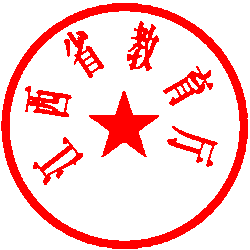                               江西省教育厅                            2018年11月20日江西省教育厅办公室                 2018年11月20日印发